UNIVERSIDADE FEDERAL DE SANTA CATARINA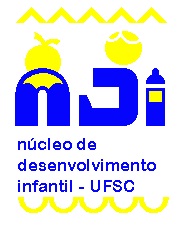 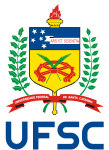 CENTRO DE CIÊNCIAS DA EDUCAÇÃONÚCLEO DE DESENVOLVIMENTO INFANTIL REQUERIMENTO DE RECURSO DA INSCRIÇÃO Nome do Responsável: __________________________________ Tel: (   ) _______________NOME DO CANDIDATO (A): _____________________________N.º da Inscrição:_______Grupo:______Senhora Diretora,	De acordo com o Edital de Sorteio n.º 02/NDI/2015, venho recorrer da decisão de não homologação da inscrição do candidato pelos motivos expostos a seguir:________________________________________________________________________________________________________________________________________________________________________________________________________________________________________________________________________________________________________________________________________________________________________________________________________________________________________________________________________________________________________________________________________________________________________________________________________________________________________________________________________________________________________________________________________________Florianópolis, _____ de ___________________ de 2015._____________________________________________Assinatura do responsável pela inscrição